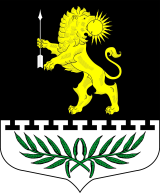 ЛЕНИНГРАДСКАЯ ОБЛАСТЬЛУЖСКИЙ МУНИЦИПАЛЬНЫЙ РАЙОНАДМИНИСТРАЦИЯ СЕРЕБРЯНСКОГО СЕЛЬСКОГО ПОСЕЛЕНИЯПОСТАНОВЛЕНИЕ«26» декабря 2016 г.   № 203Об утверждении муниципальной программы противодействия коррупции в администрации Серебрянского сельского поселения на 2017-2020 годы         На  основании Федерального закона Российской Федерации № 273-ФЗ от 25 декабря 2008 года, национального плана противодействия коррупции,  в целях предупреждения фактов коррупции при исполнении администрацией Лужского муниципального района полномочий и предоставлении гражданам и организациям муниципальных услуг, профилактики причин и условий, порождающих коррупцию, п о с т а н о в л я ю : Утвердить паспорт программы противодействия коррупции в администрации Серебрянского сельского поселения на 2017 — 2020 годы, согласно приложению 1.Постановление от 25 декабря 2012 г. № 168  об утверждении муниципальной программы  «Противодействие коррупции в администрации Серебрянского сельского поселения на период 2012-2016 г.» считать утратившим силу.Контроль за исполнением настоящего постановления  оставляю за собой.Глава администрации                                                       	      Серебрянского сельского поселения                                              С.А. ПальокРазослано: зам. главы – 1 экз. ОК, прокуратура. Приложение 1 к постановлениюглавы администрации Серебрянского сельского поселения от 26.12.2016 г. № 203ДОЛГОСРОЧНАЯ МУНИЦИПАЛЬНАЯ ЦЕЛЕВАЯ ПРОГРАММА ПРОТИВОДЕЙСТВИЯ КОРРУПЦИИ В МО «СЕРЕБРЯНСКОЕ  СЕЛЬСКОЕ ПОСЕЛЕНИЕ» На 2017 – 2020 годы. Программа разработана во  исполнение:Федерального закона от 06 октября 2003 года №131-ФЗ «Об общих принципах организации местного самоуправления в Российской Федерации»;Федерального закона от 02 марта 2007 года №25-ФЗ «О муниципальной службе в Российской Федерации»;Уголовного Кодекса Российской Федерации;Кодекса Российской Федерации об административных правонарушениях;Федерального закона от 25 декабря 2008 года №273-ФЗ «О противодействии коррупции»;Указа Президента Российской Федерации от 12 августа 2002 года №885 «Об утверждении общих принципов служебного поведения государственных служащих»;Указа Президента Российской Федерации от 03 марта 2007 года №269 «О комиссиях по соблюдению требований к служебному поведению государственных служащих Российской Федерации и урегулированию конфликта интересов»;Указа Президента Российской Федерации от 19 мая 2008 года №                                                                                                                                                                                                                                                                                                                                                                                                                                                                                                                                                                                                                                                                                                                                                                                                                                                                                                                                                                                                                                                                                                                                                                                                                                                                                                                                                                                                                                                                                                                                                   815 «О мерах по противодействию коррупции»;Национального плана противодействия коррупции, утвержденного Президентом Российской Федерации 31 июля 2008 года №Пр-1568;Областного закона от 26 декабря 2007 года №194-ОЗ «О противодействии коррупции в органах государственной власти Ленинградской области и органах местного самоуправления Ленинградской области».Разработка и внедрение правовых, организационных и иных механизмов противодействия коррупции в МО «Серебрянское сельское  поселение» являются необходимыми элементами реализации государственной политики противодействия коррупции на местном уровне.Сроки и этапы реализации Программы: Срок реализации Программы 2017 - 2020 годы.Первый этап реализации Программы –  первый квартал   2017 года: разработка и принятие необходимого нормативного правового и методического обеспечения, должностных и административных регламентов, материального и технического обеспечения, реализация первоочередных мероприятий.Второй этап реализации Программы – второе полугодие 2017 года – 2020 год: реализация основных мероприятий программы.Наименование программыМуниципальная долгосрочная целевая программа противодействия коррупции в муниципальном образовании «Серебрянское сельское  поселение» Лужского района Ленинградской областиОснование для разработки программыРаспоряжение администрации МО «Серебрянское сельское поселение» от 20.01.2010 г. №1 «О разработке муниципальной долгосрочной целевой Программы противодействия коррупции в МО « Серебрянское сельское  поселение»Разработчик программы  Администрация МО «Серебрянское сельское поселение»Исполнители программыОрганы местного самоуправления, общественные объединения и организацииЦели программы1. Снижение уровня коррупции при исполнении органами местного самоуправления властных полномочий и предоставлении услуг гражданам и организациям;2. Устранение причин и условий, порождающих коррупцию в органах местного самоуправленияЗадачи программы1. Оценка существующего уровня коррупции, а также измерение уровня снижения коррупции, достигаемого по годам реализации Программы;2. Повышение риска коррупционных действий и потерь от их совершения для должностных лиц муниципального образования;3. Увеличение выгод от действий в рамках законодательства и в соответствии с общественными интересами для должностных лиц муниципального образования;4. Формирование антикоррупционного общественного сознания, характеризующегося нетерпимостью муниципальных служащих, граждан и организаций к коррупционным действиям;5. Предупреждение коррупционных правонарушений;6. Обеспечение ответственности за коррупционные правонарушения в случаях, предусмотренных законодательством Российской Федерации;7. Мониторинг коррупционных факторов и эффективности мер антикоррупционной политики;8. Вовлечение институтов гражданского общества в реализацию антикоррупционной политики;9. Содействие реализации прав граждан и организаций на доступ к информации о фактах коррупции и коррупционных факторах, а также на их свободное освещение в средствах массовой информации муниципального образования.Сроки и этапы реализации программы2017-2020 годыПервый этап – первый квартал 2017 года – первое полугодие 2018 года.Второй этап – второе полугодие 2018 года – 2020 год.Основные мероприятия программы1. Создание при главе администрации муниципального образования коллегиального органа (комиссии) по противодействию коррупции в органах местного самоуправления. Разработка и принятие нормативных правовых документов.2. Создание при главе администрации муниципального образования Комиссии по соблюдению требований к служебному поведению муниципальных служащих МО «Серебрянское  поселение» и урегулированию конфликта интересов с учетом Указа Президента Российской Федерации от 3 марта . №269 «О комиссиях по соблюдению требований к служебному поведению государственных гражданских служащих Российской Федерации и урегулированию конфликта интересов» и обеспечение ее деятельности.  3. Совершенствование организации деятельности структурных подразделений администрации МО «Серебрянское сельское  поселение» по размещению муниципальных заказов. Мониторинг и выявление коррупционных рисков при размещении муниципальных заказов, использования муниципального имущества при совершении сделок имущественного характера.4. Организация проведения антикоррупционной экспертизы нормативных/ненормативных правовых актов МО « Серебрянское сельское поселение» и их проектов в целях выявления в них коррупционных факторов.5. Разработка и выполнение Плана противодействия коррупции в МО «Серебрянское сельское  поселение».6. Формирование перечня должностей, в наибольшей степени подверженных риску коррупции (коррупциогенных должностей).7. Формирование системы мер стимулирования (поощрения) для муниципальных служащих, замещающих коррупциогенные должности.8. Внедрение механизма дополнительного внутреннего контроля деятельности муниципальных служащих, замещающих коррупциогенные должности, в том числе применение технических средств контроля исполнения ими своих должностных обязанностей.9. Установление системы обратной связи с получателями муниципальных услуг.10. Формирование нетерпимого отношения к проявлениям коррупции со стороны муниципальных служащих, граждан и организаций.11. Внедрение и развитие информационно-коммуникационных технологий в деятельности администрации МО «Серебрянское сельское  поселение», позволяющих сократить имеющиеся причины и условия, порождающие коррупцию.12. Обеспечение доступа граждан и организаций к информации о деятельности администрации МО «Серебрянское сельское поселение».Источники финансирования программыСредства бюджета МО «Серебрянское сельское  поселение»Ожидаемые конечные результаты реализации программыСнижение уровня коррупции при исполнении должностных функций и предоставлении услуг структурными подразделениями администрации МО «Серебрянское сельское  поселение»;Повышение качества и доступности услуг;Уменьшение издержек бизнеса на преодоление административных барьеров;Укрепление доверия граждан к деятельности администрации МО «Серебрянское сельское  поселение»Контроль за реализацией программыКоординацию и контроль реализации программных мероприятий осуществляет комиссия по противодействию коррупции в МО «Серебрянское сельское поселение».